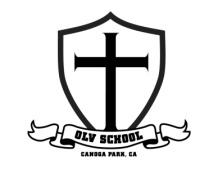 5th GRADE SUPPLY LIST- 2021-2022**All supplies are due the first day of school and must be on-hand everyday. **1 pack of 12  #2 ticonderoga pencils2 glue sticks1 white glue2 pink erasers1 pair scissors1 pencil pouch 5 pocket folders2 pkg. lined paper4 composition notebooks4 blue pens4 black pens4 red pens1 pack of crayons1 pack of colored pencils1 pack of colored markers1 ruler3 highlighters3 Packages of Post-Its2 Sharpies1 Box large binder clips1 Box Ziplock Sandwich bagsHeadphones to leave at school in a LABELED Zip-loc bag (not wireless/Bluetooth)Two (2) - Bottles of Purell Hand SanitizerTwo (2) - Cans of Lysol or Clorox WipesTwo (2) - Rolls of Paper TowelsTwo (2) - Boxes of Tissues*(Summer Reading) The One and Only Ivan by Katherine ApplegateFirst week of school on Friday there will be an exam on the book.**Please do not label notebooks. This will be done in class**Memorize basic math facts. Practice handwriting. READ! READ! READ!Have a great summer! 